«Об утверждении Порядка увольнения в связи с утратой доверия лиц, замещающих муниципальные должности в муниципальном районе "Корткеросский" и сельских поселениях, расположенных в административных границах района»В соответствии с Федеральным законом от 06 октября 2003 года N 131-ФЗ "Об общих принципах организации местного самоуправления в Российской Федерации", Федеральным законом от 25 декабря 2008 года N 273-ФЗ "О противодействии коррупции", Законом Республики Коми от 29 сентября 2008 года N 82-РЗ "О противодействии коррупции в Республике Коми", Совет муниципального района «Корткеросский» решил:1. Утвердить Порядок увольнения (досрочного прекращения полномочий, освобождения от должности) в связи с утратой доверия лиц, замещающих муниципальные должности в муниципальном образовании муниципального района "Корткеросский", муниципальных образованиях сельских поселений, расположенных в границах муниципального образования муниципального района "Корткеросский", согласно приложению  к настоящему постановлению.2. Признать утратившим силу решение Совета муниципального района «Корткеросский» от 15 июня 2016 года № VI-11/2 «Об утверждении Порядка увольнения в связи с утратой доверия лиц, замещающих муниципальные должности в муниципальном районе "Корткеросский" и сельских поселениях, расположенных в административных границах района».3. Настоящее решение вступает в силу со дня официального опубликования.  Глава муниципального района «Корткеросский»                                                                              М. ПиташукПриложениек решению Совета муниципального района «Корткеросский»от 31 октября 2017 г. № VI-21/24Порядок увольнения (досрочного прекращения полномочий, освобождения от должности) лиц, замещающих муниципальные должности в муниципальном образовании муниципального района "Корткеросский", муниципальных образованиях сельских поселений, расположенных в границах муниципального образования муниципального района "Корткеросский"1. Настоящий Порядок определяет порядок увольнения (досрочного прекращения полномочий, освобождения от должности) лиц, замещающих муниципальные должности в муниципальном образовании муниципального района "Корткеросский", муниципальных образованиях сельских поселений, расположенных в границах муниципального образования муниципального района "Корткеросский" (далее - лицо, замещающее муниципальную должность), в связи с утратой доверия в случаях, предусмотренных статьей 13.1 Федерального закона от 25 декабря 2008 года N 273-ФЗ "О противодействии коррупции" (далее - Федеральный закон N 273-ФЗ).Порядок удаления главы муниципального образования муниципального района "Корткеросский", муниципального образования сельского поселения, расположенного в границах муниципального образования муниципального района "Корткеросский", в отставку в связи с утратой доверия осуществляется в соответствии со статьей 74.1 Федерального закона от 6 октября 2003 г. N 131-ФЗ "Об общих принципах организации местного самоуправления в Российской Федерации" и Уставом муниципального образования муниципального района "Корткеросский", муниципального образования сельского поселения, расположенного в границах муниципального образования муниципального района "Корткеросский".2. Лицо, замещающее муниципальную должность, подлежит увольнению (досрочно прекращает полномочия, освобождается от должности) в связи с утратой доверия в следующих случаях:непринятия лицом мер по предотвращению и (или) урегулированию конфликта интересов, стороной которого оно является;непредставления лицом сведений о своих доходах, об имуществе и обязательствах имущественного характера, а также о доходах, об имуществе и обязательствах имущественного характера своих супруги (супруга) и несовершеннолетних детей либо представления заведомо недостоверных или неполных сведений;участия лица на платной основе в деятельности органа управления коммерческой организации, за исключением случаев, установленных федеральным законом;осуществления лицом предпринимательской деятельности;вхождения лица в состав органов управления, попечительских или наблюдательных советов, иных органов иностранных некоммерческих неправительственных организаций и действующих на территории Российской Федерации их структурных подразделений, если иное не предусмотрено международным договором Российской Федерации или законодательством Российской Федерации.3. Лицо, замещающее муниципальную должность, которому стало известно о возникновении у подчиненного ему лица личной заинтересованности, которая приводит или может привести к конфликту интересов, подлежит увольнению (досрочно прекращает полномочия, освобождается от должности) в связи с утратой доверия также в случае непринятия лицом, замещающим муниципальную должность, мер по предотвращению и (или) урегулированию конфликта интересов, стороной которого является подчиненное ему лицо.4. Решение об увольнении (досрочном прекращении полномочий, освобождении от должности) в связи с утратой доверия принимается в соответствии с Регламентом работы представительного органа муниципального образования муниципального района "Корткеросский", соответствующего муниципального образования сельского поселения, расположенного в границах муниципального образования муниципального района "Корткеросский", тайным голосованием не менее 2/3 от установленного числа депутатов на основании результатов проверки, проведенной в соответствии с Положением о проверке достоверности и полноты сведений, представляемых гражданами, претендующими на замещение муниципальных должностей в муниципальном образовании муниципального района "Корткеросский", муниципальных образованиях сельских поселений, расположенных в границах муниципального образования муниципального района "Корткеросский", и лицами, замещающими муниципальные должности в муниципальном образовании муниципального района "Корткеросский", муниципальных образованиях сельских поселений, расположенных в границах муниципального образования муниципального района "Корткеросский", и соблюдения ограничений лицами, замещающими муниципальные должности в муниципальном образовании муниципального района "Корткеросский", муниципальных образованиях сельских поселений, расположенных в границах муниципального образования муниципального района "Корткеросский", свидетельствующих о факте совершения лицом, замещающим муниципальную должность, коррупционного правонарушения.При выявлении в результате проверки достоверности и полноты сведений о доходах, расходах, об имуществе и обязательствах имущественного характера фактов несоблюдения лицом, замещающим муниципальную должность, ограничений, запретов, неисполнения обязанностей, которые установлены настоящим Федеральным законом, Федеральным законом от 3 декабря 2012 года N 230-ФЗ "О контроле за соответствием расходов лиц, замещающих государственные должности, и иных лиц их доходам", Федеральным законом от 7 мая 2013 года N 79-ФЗ "О запрете отдельным категориям лиц открывать и иметь счета (вклады), хранить наличные денежные средства и ценности в иностранных банках, расположенных за пределами территории Российской Федерации, владеть и (или) пользоваться иностранными финансовыми инструментами", Глава Республики Коми обращается с заявлением о досрочном прекращении полномочий лица, замещающего муниципальную должность, или применении в отношении его иного дисциплинарного взыскания в орган местного самоуправления, уполномоченный принимать соответствующее решение, или в суд.5. Вопрос об увольнении (досрочном прекращении полномочий, освобождении от должности) в связи с утратой доверия должен быть рассмотрен и соответствующее решение принято не позднее одного месяца со дня поступления информации о совершении лицом, замещающим муниципальную должность, коррупционного правонарушения, не считая периода временной нетрудоспособности, пребывания его в отпуске, других случаев неисполнения должностных обязанностей по уважительным причинам, а также времени проведения проверки.Увольнение (досрочное прекращение полномочий, освобождение от должности) лица, замещающего муниципальную должность, должно быть осуществлено не позднее шести месяцев со дня поступления информации о совершении коррупционного правонарушения.6. До принятия решения об увольнении (досрочном прекращении полномочий, освобождении от должности) в связи с утратой доверия у лица, замещающего муниципальную должность, принимается письменное объяснение.Если по истечении 3 рабочих дней такое объяснение не представлено лицом, замещающим муниципальную должность, составляется соответствующий акт.Непредставление лицом, замещающим муниципальную должность, объяснения не является препятствием для принятия решения об увольнении (досрочном прекращении полномочий, освобождении от должности) в связи с утратой доверия.7. При рассмотрении вопроса об увольнении (досрочном прекращении полномочий, освобождении от должности) в связи с утратой доверия учитываются характер совершенного лицом, замещающим муниципальную должность, коррупционного правонарушения, его тяжесть, обстоятельства, при которых оно совершено, соблюдение им других ограничений и запретов, требований о предотвращении или об урегулировании конфликта интересов и исполнение им обязанностей, установленных в целях противодействия коррупции, а также предшествующие результаты исполнения лицом, замещающим муниципальную должность, своих должностных обязанностей.8. В решении об увольнении (досрочном прекращении полномочий, освобождении от должности) в связи с утратой доверия указываются основания, предусмотренные статьей 13.1 Федерального закона N 273-ФЗ, существо совершенного коррупционного правонарушения, положения нормативных правовых актов, которые были нарушены.9. Копия решения об увольнении (досрочном прекращении полномочий, освобождении от должности) в связи с утратой доверия лица, замещающего муниципальную должность, вручается ему под роспись в течение 5 рабочих дней со дня принятия соответствующего решения. Если лицо, замещающее муниципальную должность, отказывается от ознакомления с решением под роспись и получения его копии, то об этом составляется соответствующий акт.10. В случае если лицо, замещающее муниципальную должность, не согласно с решением представительного органа муниципального образования муниципального района "Корткеросский", соответствующего муниципального образования сельского поселения, расположенного в границах муниципального образования муниципального района "Корткеросский", об увольнении (досрочном прекращении полномочий, освобождении от должности), оно вправе в письменном виде изложить свое обоснованное особое мнение.11. Решение об увольнении (досрочном прекращении полномочий, освобождении от должности) в связи с утратой доверия лица, замещающего муниципальную должность, подлежит официальному опубликованию (обнародованию) не позднее чем через 5 дней со дня его подписания и вступает в силу со дня его официального опубликования (обнародования).12. В случае если лицо, замещающее муниципальную должность, в письменном виде изложило свое особое мнение по вопросу его освобождения от должности, оно подлежит опубликованию (обнародованию) одновременно с указанным решением об увольнении (досрочном прекращении полномочий, освобождении от должности) в связи с утратой доверия лица, замещающего муниципальную должность.13. Лицо, замещающее муниципальную должность, вправе обжаловать решение об увольнении (досрочном прекращении полномочий, освобождении от должности) в судебном порядке.«Кöрткерöс» муниципальнöй районса СöветСовет муниципального района«Корткеросский»КЫВКÖРТÖД КЫВКÖРТÖД КЫВКÖРТÖД КЫВКÖРТÖД РЕШЕНИЕ РЕШЕНИЕ РЕШЕНИЕ РЕШЕНИЕ от 31 октября  2017 года от 31 октября  2017 года № VI-21/24№ VI-21/24(Республика Коми, Корткеросский район, с.Корткерос) (Республика Коми, Корткеросский район, с.Корткерос) (Республика Коми, Корткеросский район, с.Корткерос) (Республика Коми, Корткеросский район, с.Корткерос) 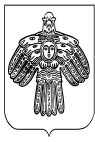 